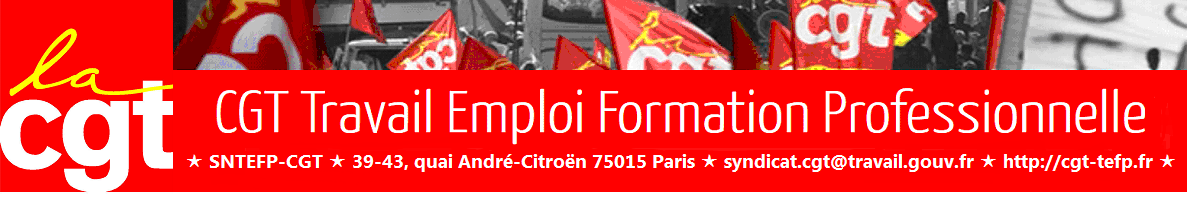 CONGRES DU SNTEFP-CGT – juin 2021CAHIER REVENDICATIFVoté par le congrès à 100% des mandats exprimésDROITS STATUTAIRESDROITS STATUTAIRESDéfense individuelle des droits statutairesLa CGT-TEFP assure devant l’administration la défense individuelle des agent-e-s et l’exercice de leurs droits statutaires, qu’ils/elles soient syndiqué-e-s ou non, contre l’arbitraire de l’administration et les discriminations pour tous les agent-e-s.1MutationsLa  CGT-TEFP revendique des recrutements par concours sans conditions de diplômes, ni de nationalité.2MutationsLa CGT demande la suppression de la pratique illégitime des deux ans d’ancienneté, pour permettre à des collègues de rejoindre le lieu géographique choisi pour permettre le lien vie privée/vie professionnelle ou d’être affecté sur un poste souhaité. Elle exige l’abandon de toute durée minimale d’affectation sur un poste.3MutationsNous réclamons le rétablissement des attributions nationales des CAP en matière de mutation, l’abandon des lignes directrices de gestion, l’abandon de toute durée minimale d’occupation de poste, l’abandon de toute durée maximale d’occupation de poste.En tout état de cause, nous défendons le droit à mutation remis en cause avec les suppressions de postes et sous l’effet des réformes. Contre la mise en concurrence généralisée et l’individualisation imposées par l’administration par le recrutement par recherche du poste sur une bourse à l’emploi, CV et lettre de motivation, ou entre différents corps pour certains postes, la CGT-TEFP se bat pour des mutations sur la base de principes égalitaires, objectifs, transparents et non discriminatoires, et non ceux du copinage avec l’administration.  Nous revendiquons :la transparence et l’égalité dans l’accès à l’information sur les vacances de poste par la publication d’un avis de vacance national unique reprenant l’intégralité des postes non pourvusl’information des représentant-e-s du personnel de toutes les candidatures sur tous les postesle maintien des motifs prioritaires de mutation prévus par le statutla définition de critères objectifs pour départager les agent-e-s dans les autres situations (ancienneté notamment)4MutationsNous défendons les attributions de CAP nationales et nous sommes opposés aux postes réservés à la mutation en infra-régional.5MutationsOuverture de tous les postes non pourvus à la vacance nationale et au recrutement par concours.6MutationsNous nous opposons à la création d’emplois ciblés, cooptés, conduisant parfois à des interdits professionnels, ainsi qu’à toute forme, parfois déguisée, de postes « à profil ».7MutationsNous soutenons le droit des agent-e-s à changer d’affectation. Tous les postes doivent être ouverts aux grades correspondant à l’emploi. Par exemple les postes d’agents de contrôle ne doivent pas être réservés aux seuls inspecteurs.  8MutationsNous continuerons à nous battre pour la tenue des CAP pour chacun des corps et pour le respect des statuts particuliers de chaque corps.Nous réaffirmons le droit pour chaque agent-e de bénéficier des propositions de vacances de postes, quelle que soit sa catégorie, au niveau de résidence administrative avant que les postes vacants ou susceptibles de l’être ne soient remontés.9Déroulement de carrière et promotions : non aux injustices !L’égalité de traitement est loin d’être respectée dans le régime des promotions, par nature arbitraires et sources d’injustice puisqu’elles sont au choix de l’administration et au compte-gouttes. Nous dénonçons systématiquement les pratiques clientélistes, discriminatoires et arbitraires, nationales comme locales.10Déroulement de carrière et promotions : non aux injustices !Sur la base des informations en leur possession (ancienneté dans le corps et dans le grade), les élu-e-s CGT défendent un droit d’évocation, de lecture, d’examen et de prise en compte des dossiers de l’ensemble des collègues qui remplissent les conditions pour être promu-e-s, syndiqué-e-s comme non syndiqué-e-s, selon le critère de l’ancienneté dans le corps ou dans le grade, ainsi que de celles et ceux qui auraient fait ou feraient l'objet d'un traitement discriminatoire de la part de l'administration.11Déroulement de carrière et promotions : non aux injustices !Nous veillons à ce que des collègues inscrit-e-s sur les tableaux d’avancement ne soient pas intempestivement rayé-e-s par l’administration l’année suivante sous prétexte qu’ils/elles n’aient pas pris leur grade au bout d’un certain temps.12Déroulement de carrière et promotions : non aux injustices !Pour en finir avec ce système injuste, la CGT revendique la CGT revendique un seul grade par corps permettant un déroulement de carrière tout au long de la vie professionnelle, ainsi que l’accès aux postes de direction par concours interne.13Déroulement de carrière et promotions : non aux injustices !En urgence, nous demandons à ce que tous les agent-e-s puissent bénéficier d’un accès au grade supérieur, selon une règle simple : tous les agent-e-s ayant atteint le dernier échelon de leur grade doivent avoir la garantie de passer au grade supérieur dès lors qu’ils/elles comptent dans cet échelon un temps de présence maximum.14Contre les notations et évaluations arbitraires et discriminatoiresNous soutenons les demandes de modification de compte-rendu d’entretien professionnel et veillons aux suites données aux décisions prises quand nous obtenons satisfaction.15Contre les notations et évaluations arbitraires et discriminatoiresLa CGT-TEFP exige l’abrogation de l’entretien professionnel.16Pour le droit à la reconnaissance des accidents de service et des maladies professionnellesLa CGT dénonce la position de l’administration tendant à systématiser le passage en commission de réforme des accidents et des maladies professionnelles quand bien même le lien avec le service est évident.La CGT-TEFP se bat pour le droit des agent-e-s à bénéficier du régime de présomption d’imputabilité nouvellement introduite par la loi des accidents et maladies professionnelles désignées par les tableaux mentionnés aux article L461-1 et suivants du code de la sécurité sociale. Nous défendons la reconnaissance systématique de l’accident de service ou de la maladie professionnelle dès lors qu’un lien existe avec le service.Nous continuerons à siéger, pour y défendre les droits des agents, dans les commissions de réforme départementales dont nous continuerons de dénoncer les dysfonctionnements récurrents et les décisions souvent iniques.17Pour le droit à la reconnaissance des accidents de service et des maladies professionnellesNous soutenons les demandes d’indemnisation et de réparation des collègues victimes de maladie ou d’accident professionnels.18Contre les sanctions et les pressions, pour la défense de la liberté d’expressionLa CGT-TEFP soutient les demandes de protection fonctionnelle. Dans les commissions de discipline, elle se bat pour faire respecter le droit à la défense des agent-e-s. Elle est attentive à la proportionnalité des sanctions prises par l’administration quand elle n’a pu les éviter.19Contre les sanctions et les pressions, pour la défense de la liberté d’expressionNous nous opposons à toute mesure, notamment disciplinaire, prise pour réprimer les mobilisations collectives et l’expression des agent-e-s, notamment contre les réformes, les surcharges de travail ou les actes discriminatoires, ou pour créer un climat d’intimidation.20Contre les sanctions et les pressions, pour la défense de la liberté d’expressionNous demandons l’arrêt de la répression et des sanctions, exigeons notamment le retrait des notes de veille sociale et de la note du 11 décembre 2014.21Contre toute remise en cause du statut de la fonction publique et des statuts particuliersLa CGT-TEFP, en défense du statut général des fonctionnaires et des statuts particuliers, exige l’abrogation de l’ensemble des lois et décrets les remettant en cause (loi mobilité, loi déontologie…). La CGT TEFP demande l’abrogation des dispositions issues de la loi de transformation de la fonction publique, notamment en matière de mutations, de promotions, de mobilité, de recours aux contractuels, qui portent atteinte au statut des fonctionnaires22Contre toute remise en cause du statut de la fonction publique et des statuts particuliersLa CGT-TEFP considère que ces statuts continuent à être la seule garantie possible pour les droits des agents et l’exercice des missions23Contre toute remise en cause du statut de la fonction publique et des statuts particuliersLa CGT-TEFP exige l’abrogation du protocole PPCR 24Contre toute remise en cause du statut de la fonction publique et des statuts particuliersLa CGT-TEFP s’opposera à toute réforme qui amplifierait les effets du protocole PPCR, et qui s’appuierait notamment sur les conclusions du rapport Pêcheur de 2013 telles que décrites dans le document d’orientation adopté en 201425Contre toute remise en cause du statut de la fonction publique et des statuts particuliersLa CGT-TEFP revendique la suppression des statuts d'emploi et des grades fonctionnels.26FormationLa CGT-TEFP revendique un plan de formation correspondant aux besoins et aspirations des agent-e-s et pas comme outil de GRH et au service des priorités du ministère27Formationainsi que la création de cycles préparatoires aux concours du ministère ouverts à tous les agent-e-s quelle que soit la catégorie et sans concours ni restriction d’accès28Contrôleurs du travailLa CGT dénonce les effets négatifs du CRIT tel qu’il est organisé. Ce concours déguisé aux modalités honteuses met les collègues en concurrence et laisse sur le carreau des collègues qualifié/es.29Contrôleurs du travailLa CGT-TEFP revendique l’intégration de tous les CT qui le souhaitent, sans concours sur leur poste actuel (quel que soit le service, qu’ils soient affectés en section ou hors section), dans le corps de l’inspection du travail, sans examen, par ordre d’ancienneté, sans obligation de mobilité géographique et fonctionnelle et avec une formation adaptée30Contrôleurs du travailGarantie pour les CT en section de pouvoir y rester, sur le même site, qu’ils/elles passent ou non l’EPIT/CRIT et de pouvoir être affectés en section s’ils/elles sont en poste dans d’autres services (emploi par exemple) Garantie pour les CT, quelle que soit leur affectation, de pouvoir rester sur leur poste, qu’ils/elles passent ou non l’EPIT/CRIT, avec un droit réel à la mobilitéGarantie pour les CT de pouvoir conserver le statut de  CT sauf passage en IT sur la base du volontariat.31Adjoints administratifs La CGT revendique le recrutement massif d’agents de catégorie C32Adjoints administratifsLa CGT-TEFP revendique un plan massif de transformation d’emplois d’adjoint-e-s administratifs en SA, à l’ancienneté sur le même poste33Adjoints administratifsAfin de permettre un vrai déroulement de carrière aux adjoint-e-s et aux secrétaires administratifs, la CGT revendique l’organisation d’un dispositif particulier facilitant le passage dans les corps de catégorie A et B (SA, IT, attaché) : cycle préparatoire au concours ouvert sans sélection, formation continue, etc.34Adjoints administratifsLa CGT-TEFP exige la revalorisation des fonctions en cas de changement de corps et la mise en place d’un dispositif de formation enfin digne de ce nom pour les C et les SA.35IET, ITSLa CGT-TEFP revendique la reconnaissance du statut de stagiaire pour les Inspecteurs/Inspectrices Elèves du Travail (IET) et l’application de toutes les conséquences qui en découlent, notamment au regard de la prise en charge des déplacements, des indemnités, du droit de voter aux élections professionnelles de la fonction publique dès l’entrée à l’INTEFP, d’être couvert par un CHS-CT et le CHSCT-M et de désigner leurs représentants au CA sur liste syndicale.36IET, ITSLa CGT-TEFP dénonce les méthodes pour le moins obscures de notation et d’affectation, qui ne permettent pas de laisser le choix aux collègues entre priorité géographique et priorité fonctionnelle. Nous demandons l’abandon du système de classement et demandons à ce que les affectations des IET s’effectuent par passage en CAP.37IET, ITSLa CGT-TEFP revendique une primo affectation prioritairement en section pour les IET et soutient le droit des ITS à rester sur leur poste à la fin de leur formation, que ce soit en section ou non, ou à être affectés hors section.38IET, ITSNous revendiquons le droit de saisine de la CAP pour toutes décisions pouvant être préjudiciables à l’affectation des IET et des ITS.39IET, ITSNous soutenons les demandes d’amélioration du contenu de la formation et des conditions matérielles de celle-ci (augmentation de la prise en charge des frais, organisation matérielle permettant des conditions sereines de formation et une meilleure articulation avec la vie personnelle…).40Agent/es non titulairesEn application de l'article 3 du statut général des fonctionnaires selon lequel « tout emploi permanent doit être occupé par un fonctionnaire », les agent-e-s contractuel/les doivent être immédiatement titularisé-e-s dans les corps existants, ou dans des corps spécifiques ouverts à concours.Pour les contractuel/les, notamment les plus ancien-ne-s, pour lesquels la titularisation n'est pas envisageable, la CGT porte une revendication essentielle qui va leur permettre de bénéficier comme la réglementation le prévoit d’un véritable déroulement de carrière.La CGT revendique donc un déplafonnement des grilles du cadre de gestion en vigueur en incluant d’autres échelons permettant une évolution des salaires. Cette solution qui prolongerait l’évolution plus favorable dans chacun des niveaux devrait être complétée également par la facilitation de changement de niveau qui pourrait se réaliser sur la base de critères transparents négociés avec les organisations syndicales.41Agent/es non titulairesLa CGT-TEFP revendique pour les agent-e-s intérimaires et vacataires, recruté-e-s pour pourvoir des postes laissés vacants, la titularisation immédiate au grade correspondant à l'emploi occupé.Le syndicat dénonce le recours massif aux emplois contractuels qui développe la précarité, favorise le clientélisme et porte atteinte à l’indépendance de l’action des agents publics. La CGT TEFP demande notamment l’abrogation des dispositions de la loi de transformation de la fonction publique relatives au recrutement de contractuels. Elle demeure fondamentalement attachée au recrutement par concours, seul vecteur à même d’assurer l’égalité d’accès. La CGT TEFP dénonce également l’ouverture de recrutements contractuels sur des postes de direction, qui favorisent le clientélisme et un pilotage déconnecté de la réalité du terrain.42Agent/es non titulairesNous demandons l'arrêt des suppressions d'emplois et l'ouverture de concours à hauteur des besoins pour réduire les vacations aux stricts besoins ponctuels.43Agent/es non titulairesLa CGT revendique pour les vacataires, intérimaires et apprenti-e-s, l'égalité des droits et une rémunération égale à celle que percevrait un agent de la fonction publique au premier échelon du grade correspondant à l'emploi, primes comprises.44RémunérationLa CGT-TEFP reste attachée au principe d'égalité de rémunération à grade égal et réaffirme que la rémunération doit être attachée au grade, et non à l'emploi.45RémunérationSuppression de tout régime indemnitaire, abrogation du RIFSEEP et intégration des primes au traitement de base brut46RémunérationContre toute mesure de division et pour l’égalité de traitement dans l’attribution des rémunérations accessoires au niveau national : pour des rémunérations accessoires égales pour toutes et tous, vers des rémunérations accessoires inversement proportionnel aux catégories47RémunérationRevalorisation des grilles indiciaires quelle que soit l’affectation et le poste occupé permettant le doublement de la rémunération pour une carrière entière (selon les grilles UGFF) dans le cadre d’une carrière linéaire dans des corps composés d’un seul grade48RémunérationChaque fonctionnaire doit pouvoir atteindre le dernier échelon du grade le plus élevé de son corps avant son départ en retraite (en attendant la création des grades uniques). 49RémunérationDégel et indexation du point d’indice (revendication UGFF)50RémunérationRevalorisation du point d'indice à hauteur de la perte subie depuis le 1er janvier 2000 par rapport à l'inflation (revendication UGFF). Nous demandons la revalorisation des primes liées au coût de la vie d’ici à leur intégration au traitement. 51RémunérationPas un traitement indiciaire en dessous de 1800 euros bruts (revendication CGT)52Rémunération300 euros tout de suite soit 65 points d’indice (revendication UGFF)53RémunérationPrise en compte intégrale des primes actuelles dans le calcul des retraites des droits à pension et suppression du régime additionnel (revendication UGFF)54PensionsRetour à l'âge légal de départ en retraite à 60 ansDroit à une pension à taux plein pour tous les agent-e-s dès 37,5 années de cotisations ou dès 60 ans, avec un taux de remplacement au minimum de 75 %Maintien du calcul de la pension sur les 6 derniers mois de traitementPour le retour à une revalorisation  annuelle des pensions au 1er janvier en prenant en compte l’évolution des salairesPour une pension minimum au moins égale au SMIC revendiqué par la CGT.Pour le rattrapage du pouvoir d’achat perdu sur  les pensionsPour l’abrogation des mesures fiscales régressives contre les retraités (la ½ part et l’exonération des majorations)Pour le maintien  des pensions de réversion et la suppression des conditions de ressourcesPour la suppression de la cotisation de 0.03% à la CASA (Contribution Additionnelle de Solidarité pour l’Autonomie).Mise en place d’un système de préretraite favorable aux agents (exemple temps partiel à 50% payé 80%)55Action socialeAugmentation substantielle ses crédits d’action sociale ministérielle et notamment le budget de la CASEP. 56Action socialeDans les instances d’action sociale, la CGT-TEFP défend des propositions sur la répartition du budget social afin que soient privilégiées les actions de secours, d’aide à la restauration collective, à la protection sociale, à la culture, plutôt que le financement d’actions visant un public moins large.57Action socialeLa CGT-TEFP s’oppose à tout projet de fusion des commissions (CNCAS et CASEP) et revendique le maintien de leur caractère national, afin que soit préservé l’anonymat des agents demandeurs mais aussi l’égalité de traitement, quels que soient la région, le département, le grade, le poste occupé.58Action socialeLa CGT demande le maintien de la CASEP en tant que telle et refuse toute transformation en système pénalisant pour les agents et s’apparentant plus à un système de prêt bancaire qu’à une aide à caractère sociale.59Action socialeLa CGT-TEFP s’oppose à toute externalisation de l’action sociale et pour un renforcement du lien collectif (création de crèches, centres de vacances, bibliothèques, spectacles,…).60Action socialeNous nous opposons à tout démantèlement du réseau d’assistant-e-s social-e-s et revendiquons son renforcement.La fusion des régions ayant permis de mettre à jour des fortes disparités de traitement entre ex régions, la CGT TEFP revendique l’harmonisation par le haut des aides sociales locales régionales.61Protection sociale complémentairePour une prise en charge à 100 % de la complémentaire santé et de la prévoyance par le ministère pour tous les agents.62Durée du travailMaintien des 35 heures et pour les 32 heures sans perte de rémunération avec embauches correspondantes63Durée du travailMaintien des JRTT en cas de maladie64Durée du travailAucun jour de carence en cas de maladie65Durée du travailPas d’annualisation, non au forfait-jours66Durée du travailRefus de toute harmonisation nivelant par le bas les droits des agents67Durée du travailArrêt des pratiques d’écrêtage, les heures supplémentaires devant être comptabilisées, rémunérées, majorées et récupérées68Durée du travailContre l’instauration de périodes d’astreinte et contre l’ouverture des services le samedi.Mise en place d’un décompte de la durée réelle de travail effectuée en télétravail ; non à la durée du travail forfaitaire.69MISSIONSMISSIONSService public TEFP, effectifs (revendications communes)La CGT-TEFP affirme le lien indissoluble entre le droit du travail, le droit à l'emploi et le droit à la formation, garantis par un même service public de proximité au service des salariés et des chômeurs/euses, d’accès égal pour toutes et tous, garanti par l’Etat sur tout le territoire, au sein d’un ministère de plein exercice70Service public TEFP, effectifs (revendications communes)Arrêt des réformes qui détruisent le service public et notre santé 71Service public TEFP, effectifs (revendications communes)Arrêt des suppressions de postes 72Service public TEFP, effectifs (revendications communes)Rattrapage des suppressions de postes résultant des restructurations et des budgets d’austérité73Service public TEFP, effectifs (revendications communes)Doublement des effectifs par l’ouverture de concours dans le respect des règles du statut de la fonction publique74Service public TEFP, effectifs (revendications communes)Maintien des emplois statutaires, de tous les services, de tous les agent-e-s, de tous les postes dans les implantations actuelles, sans mutation, géographique, ou fonctionnelle, imposée, déménagement forcé ou transfert de missions75Service public TEFP, effectifs (revendications communes)Maintien et développement des sites détachés de proximité76Service public TEFP, effectifs (revendications communes)Contre les unités interdépartementales, maintien des services départementaux77Service public TEFP, effectifs (revendications communes)Arrêt des externalisations et mutualisations, ainsi que le retour à des services de proximité au plus près des agent-e-s, notamment en sites détachés, avec les pleines compétencesDroit au retour dans les services de l'Etat pour les agent-e-s dont les missions ont été externalisées, décentralisées ou transférées78Service public TEFP, effectifs (revendications communes)Une organisation du service public de l’emploi, du travail et de la formation professionnelle identique dans tous les départements et les régions79Service public TEFP, effectifs (revendications communes)Revalorisation des tâches des agent-e-s administratifs/ves, contre l’appauvrissement des missions exercées80Service public TEFP, effectifs (revendications communes)Des conditions de dématérialisation qui n’entraînent ni suppression d’effectifs ni suppression de service ni régression de missions, ni dégradation de l’accueil du public81Service public TEFP, effectifs (revendications communes)Une vraie évaluation des conséquences des réformes (RGPP, MAP, réforme territoriale, réforme de l’inspection du travail) notamment en terme de souffrance au travail.82EmploiLa CGT-TEFP articule des revendications visant à l'amélioration immédiate des conditions de travail des agent-e-s et des revendications pour un service public de l'emploi assuré par l'Etat et orientée vers l'insertion, la formation et la qualification des chômeurs/euses, des travailleurs/euses précaires et des publics en difficulté :83EmploiContrôle systématique de la bonne utilisation des fonds publics, redistribués dans le cadre du service public de l’emploi, en toute indépendance vis-à-vis des pouvoirs politiques.84EmploiArrêt des restructurations incessantes des pôles 3E85EmploiArrêt des transferts et décentralisations de missions, arrêt des transferts de mesures, non aux délégations Etat/Régions dans le cadre de la loi NOTRe86EmploiMaintien des compétences de l’Etat pour garantir l’égalité territoriale87EmploiRetour, maintien et création des mesures indispensables à une politique de l’emploi au service des travailleur/euses et des demandeurs/euses d’emploi, tournées vers l’insertion, la formation et la qualification des chômeurs et précaires, et non vers les besoins du patronat (travailleurs en situation de handicap, VAE, lutte contre l’illettrisme et l’analphabétisme, notamment).88EmploiSuppression de l’homologation des plans sociaux, l’Etat doit empêcher les licenciements et non les accompagner.Retour au constat de carence mais sous compétence de l’inspection du travail.89EmploiSuppression des dispositifs de contrats aidés en défense du CDI à temps complet et la suppression des exonérations de cotisations sociales 91EmploiConditionnement des aides aux entreprises au respect du code du travail, sans aucune pression indue sur les agents 92EmploiCréations de postes dédiés au contrôle effectif des aides aux entreprises 93EmploiDéveloppement de mesures d’aides directes aux travailleurs/euses et demandeurs/euses d’emploi (formation, aide sociale, logements, etc.) 94EmploiOrganisation du service public au service des actifs et non guichet unique au service des patrons 95EmploiSuppression de tout contrôle social des chômeurs/euses96EmploiRecrutement des effectifs suffisants pour assurer ces missions.97Travailleurs étrangers, MOELiberté de circulation, de séjour, d'installation et de travail des personnes sans condition de nationalité sur tout le territoire – et par conséquent, suppression des autorisations de travail et du statut de travailleur/euse détaché.98Travailleurs étrangers, MOERéorientation des services de main d’œuvre étrangère vers des aides aux travailleurs/euses étranger-e-s et aux migrant-e-s 99Travailleurs étrangers, MOERégularisation immédiate de tous les sans-papiers A fortiori, régularisation immédiate sur simple preuve d’une relation de travail, sans condition de durée, de séjour ou d’emploi100Travailleurs étrangers, MOELa CGT-TEFP revendique que lorsqu’un agent de contrôle de l’inspection du travail constate l’emploi d’un travailleur étranger en situation irrégulière, un statut de salarié lui soit automatiquement reconnu (présomption d’existence d’un CDI) et ouvre droit à la régularisation de sa situation sans délai (sous forme par exemple d’une attestation remise au travailleur y compris lorsque le salarié travaille sous alias. Cette attestation pourrait être produite et ferait foi devant l’administration)101Travailleurs étrangers, MOETout constat opéré dans les domaines de la traite des êtres humains, travail forcée et réduction en servitude doit permettre la délivrance immédiate d’une carte de séjour. La coopération de la victime n’est pas un préalable.102Travailleurs étrangers, MOEStatut de salarié-e protégé-e pour les travailleurs/euses sans papiers titulaires d’un mandat de représentant/e du personnel103Travailleurs étrangers, MOEAbrogation de la taxe de l’Office Français de l’Immigration et de l’intégration (OFII)104Travailleurs étrangers, MOESuppression de la notion de travailleur/euse étranger-e dans le code du travail105Formation professionnelleRenforcement des effectifs (contrôle et secrétariat)106Formation professionnellePrise en compte des besoins des SRC ultra-marins (moyens, effectifs, coordination)107Formation professionnelleSortie des SRC des Pôles 3E et rattachement au champ Travail et le développement de liens avec l'inspection du travail car les missions des agent-e-s relèvent du contrôle de l’application des droits des travailleurs à la formation professionnelle108Formation professionnelleMise en place de formations spécifiques et adaptées aux agents des SRC109Formation professionnelleInstauration d’un appui méthodologique réglementaire (augmentation des effectifs de la MOC et création d’un forum interne d’entraide entre agents des SRC)110Formation professionnelleFin des contrôles FSE par les SRC, qui empêchent les agent-e-s de se consacrer pleinement à leurs missions de contrôle de tous les acteurs de la formation professionnelle111Formation professionnelleSortie de la tutelle préfectorale et une garantie d’indépendance des agent-e-s de contrôle de la formation professionnelle vis-à-vis des préfets comme c’est le cas pour les inspecteurs/trices et contrôleurs/eures du travail en section d’inspection au titre de la convention 81 de l’OIT, permettant une meilleure mise en œuvre des suites à contrôle et des décisions à l’abri de toute pression112Formation professionnelleCréation de pouvoirs propres aux agent-e-s de contrôle de la formation professionnelle en matière de décision, seule susceptible de garantir l’effectivité du droit de la formation professionnelle continue et l’égalité de traitement des structures contrôlées dans les suites à contrôle113Formation professionnelleRétablissement du contrôle des employeur-e-s sur leur participation financière et de la majoration en cas de non-respect des obligations de consultation des CSE en matière de formation professionnelle114Formation professionnelleCes missions exercées par des IT et des CT seulement (à l'exclusion de tout autre corps) dans la mesure où le contrôle de la formation professionnelle fait partie intégrante du contrôle de l'application des dispositions du code du travail115Formation professionnelleExtension des dispositions pénales applicables aux organismes de formation aux organismes collecteurs. Pour un réel contrôle des ruptures conventionnelles (et non contrôles aléatoires) avec effectifs supplémentaires116Renseignements, SCTLa CGT-TEFP affirme que les services de renseignements sont indispensables au service public :- pour les travailleurs/euses, qui trouvent en permanence dans un lieu de proximité et dans des cas d’urgence des réponses rapides et adaptées à leur situation professionnelle sans obligation de prendre rendez-vous ;- pour les agent-e-s de contrôle, comme première source d’information. Elle s’oppose à la fermeture des services de renseignements.Le lien entre les services de renseignement et l’inspection du travail doit être garanti, y compris sous l’angle de la formation et des garanties d’indépendance  des agents qui composent ces services.117Renseignements, SCTMaintien de services gratuits, de proximité, liés aux services et agent-e-s de contrôle, au service des travailleur/euses, de leurs représentant-e-s et de leurs organisations syndicales.Renseignements intégrés aux services de contrôle de l’IT avec des missions de renseignement en lien avec les agent-e-s.118Renseignements, SCTAbrogation de l’article L.5143-1 du code du travail créant un « droit d’information personnalisée » pour les TPE/PME119Renseignements, SCTMaintien et création d’un service de renseignement sur chaque site (y compris les sites détachés) et la réouverture des services là où ils ont été supprimés 120Renseignements, SCTRefus de toute plateforme téléphonique et de l’externalisation par la sous-traitance à des entreprises privées 121Renseignements, SCTRetrait de l’ODR.122Renseignements, SCTLa CGT-TEFP revendique pour les SCT la possibilité de contrôler réellement la légalité des accords et de refuser leur enregistrement en cas d’illégalité, ceci nécessitant des moyens en effectifs.123Inspection du travailLa CGT-TEFP défend une conception de l’inspection du travail territoriale et généraliste, au service de la protection et de la promotion des droits individuels et collectifs des travailleurs/euses, indépendante du patronat et du pouvoir politique. Elle s’oppose sans faille aux réformes mettant en cause ces principes et mises en œuvre par les gouvernements successifs.124Inspection du travailLa CGT-TEFP s’oppose fermement à la remise en cause de l’autonomie d’action des agent-e-s de l’inspection du travail, de leur indépendance dans la conduite de l’action, de leur liberté d’entrée dans les lieux de travail et des suites à donner à leurs actions.125Inspection du travailAbrogation des réformes régressives du Code du travail pour les droits des travailleurs/euses, à commencer par la loi Travail et les ordonnances Macron.Rétablissement du principe de faveur.127Inspection du travailArrêt des suppressions de sites détachés et rétablissement de ceux qui l’ont été, ouverture de nouveaux sites selon les besoins.128Inspection du travailOrganisation de l’inspection du travail en sections territoriales et généralistes définies réglementairement129Inspection du travailAffectation des secrétaires sur des sections et non sur une UC130Inspection du travailRattrapage des suppressions de postes et doublement du nombre d’agents de contrôle, de secrétaires131Inspection du travailDissolution des équipes de contrôles nationales ou régionales ou spécialisées132Inspection du travailSuppression de la fonction de RUC et réintégration dans les effectifs de contrôle Suppression des Unités de contrôle133Inspection du travailMêmes garanties pour les CT que pour les IT notamment au regard de la convention 81 de l’OIT134Inspection du travailMaintien des postes ARM en département dans des services dédiés et doublement des effectifs135Inspection du travailSuppression de Wiki’t et de tout outil qui n’a pas vocation à la stricte remontée des informations sur l’état de non-respect des dispositions du code du travail dans les entreprises assujetties. Développement des échanges entre collègues sur les pratiques professionnelles.136Inspection du travailAbrogation du code de déontologie137Inspection du travailAucune pression sur les contrôleurs/eures du travail qui refuseront de contrôler les entreprises de plus de 50 salariés138Inspection du travailGarantie pour les CT en section de pouvoir y rester, qu’ils passent ou non l’EPIT/CRITOuverture de tous les postes internes vacants en section aux IT et CT Garantie pour les CT quelle que soit leur affectation de pouvoir aller sur des postes en section ou y rester, qu’ils passent ou non l’EPIT / CRIT 139Inspection du travailDes garanties d’évolution de missions et de revalorisation statutaire pour les secrétaires sans droit de tri par l’administration ni condition, et la garantie pour les collègues qui ne voudraient suivre les formations d’assistant/es de contrôle de pouvoir rester en section140Inspection du travailLa CGT-TEFP revendique un véritable renforcement des pouvoirs de l’inspection du travail, notamment par les mesures suivantes :141Inspection du travaill’élargissement des textes soumis à poursuite pénales, l’extension des textes permettant l’arrêt de situations dangereuses ou d’engager des référés, la mise en cause des donneurs d’ordre, l’extension des textes permettant un réel contrôle du secteur public et des travailleurs/euses détenu-e-s, le pouvoir de requalifier les contrats précaires en CDI, la reconnaissance des UES par décision, le rétablissement des pouvoirs de décision supprimés, la possibilité de décider d’octroyer un statut de salarié-e protégé-e aux salariés victimes de discrimination, de harcèlement et aux lanceurs/euses d’alerte, pour les protéger contre les représailles, la possibilité de retirer toute disposition du règlement intérieur contraire à la réglementation, notamment au RGPD et aux dispositions légales et réglementaires relatives aux lanceurs/euses d’alerte, la possibilité de relever, par procès-verbal, les manquements aux dispositions relatives aux lanceurs d’alerte, notamment l’absence de mise en place d’un canal d’alerte interne et l’exercice de représailles, qui pourraient être constatés dans l’exercice de nos fonctions, et le transfert aux agent-e-s de contrôle des pouvoirs de décision administrative dévolus aux DIRECCTE142Inspection du travaill’inscription dans le code du travail de la possibilité pour les agent-e-s de contrôle de communiquer leurs observations aux salarié-e-s et d’ordonner l’affichage de tout ou partie de leurs observations dans l’entreprise143Inspection du travaill’affichage obligatoire des courriers des inspecteurs/trices et contrôleurs/eures dans les locaux de l’entreprise144Inspection du travailla poursuite systématique par les tribunaux des procès-verbaux établis145Inspection du travailLa CGT-TEFP appelle les agent-e-s :146Inspection du travailà s’opposer à la mise en œuvre de la politique travail par tous moyens-147Inspection du travailà refuser la programmation des contrôles et les plans d’actions à la main des RUC ou d’équipes renfort. Seuls les agent-e-s affecté-e-s dans des sections d’inspection généralistes et territoriales doivent décider en toute indépendance des actions de contrôle à mener et du suivi à apporter à leurs constats148Inspection du travailà ne pas utiliser WIKI’T outil de pré-formatage de l’action des services149Inspection du travailà informer les travailleurs/euses et leurs représentant-e-s des contrôles qu’ils diligentent en adressant un courrier récapitulant les constatations en respectant les secrets de fabrication et d’instruction pénales, la confidentialité des plaintes et en veillant à ne pas faire figurer de mentions nominatives.150Services transversauxLa CGT-TEFP revendique l’arrêt des externalisations et mutualisations, ainsi que le retour à des services de proximité au plus près des agent-e-s, notamment en sites détachés, avec les pleines compétences.Comme pour tous les agents présents en permanence sur les sites, la CGT-TEFP revendique le recrutement au statut pour les personnels de nettoyage des locaux, de gardiennage ou d’accueil151DocumentationMaintien d’un service de documentation « papier » de proximité.  Tous les agent-e-s doivent avoir à leur disposition l’ensemble des ressources nécessaires à l’exercice de leurs missions.Mise en place d’un site de documentation en ligne ergonomique, donc équipé d’un moteur de recherche efficace, sur lequel les agents doivent pouvoir trouver l’ensemble des documents publiés par le ministère et les services ARM des différentes régions.152DocumentationLa CGT-TEFP demande à ce que chaque UT soit abonnée à la revue « droit ouvrier ». 153ImmobilierArrêt des ventes d’immeubles et des sites par France Domaine, le maintien des sites détachés et la réouverture de ceux qui ont supprimés, ouverture de nouveaux sites selon les besoins. 154Services du personnelRetour à des services du personnel de proximité avec les pleines compétences.Edition (sous format papier ou numérique) d’un guide RH regroupant les droits statutaires en fonction des corps, et les droits RH et action sociale des agent-e-s du ministère du travail, avec un lien permettant l’accès à chaque document pour formuler une demande.155InformatiqueLe projet EUCLID a conduit à supprimer une quarantaine d’emplois dans les services de proximité, à concentrer les moyens au niveau régional (ESIC, équipes systèmes information et communication) et au niveau national (GAD groupe d’appui aux DIRECCTE).156InformatiquePar la mutualisation des moyens, cette nouvelle organisation éloigne les équipes des utilisateurs et dégrade le service rendu. Il remet en cause la technicité déjà mise en œuvre par nos collègues en répartissant les tâches. A certains les travaux d’expertise, à d’autres l’exécution pure et simple. Cette nouvelle organisation est une porte ouverte à la privatisation.157InformatiqueLa CGT-TEFP revendique le retour à des services informatiques de proximité avec les pleines compétences158InformatiqueL’argent et les politiques publiques ne doivent pas servir à engraisser les multinationales de l’informatique ni à contribuer au développement des Big Brothers de l’internet et des logiciels propriétaires. C’est pourquoi la CGT-TEFP revendique la mise à disposition des agent-e-s d’un environnement informatique reposant intégralement sur des systèmes et logiciels libres et garantissant la protection des données individuelles.159Gestion financièreL’outil exclusif CHORUS a permis d’imposer une uniformisation des modes de gestion, dès 2011. Dans ce cadre le ministère du travail a contribué à la mise en place des plates-formes par la mise à disposition de 118 agents (détachés physiquement ou compensés budgétairement).160Gestion financièreAu-delà de ce problème d’effectif, la mise en place de CHORUS s’est traduite par des procédures alourdies, des rigidités techniques.161Gestion financièreCes réorganisations sont réalisées sur le dos des agent-e-s, qui subissent encore et toujours les conséquences de la baisse continue des effectifs, des suppressions de services de « proximité », de l’absence de formation adaptation en cas de changement de service, de la suraccumulation de procédures internes, et, ce quitte à utiliser les méthodes de « management » les plus dévastatrices pour le personnel. 162Services statistiques et appui économiqueLa CGT-TEFP affirme la nécessité de conserver des services études, statistique, évaluation dans les services déconcentrés et la DARES dans l’administration centrale. Les SESE doivent comprendre un nombre d’agent-e-s minimum de 6, en deçà duquel ils ne sont pas en capacité de fonctionner correctement.Les SESE ne doivent pas servir à l’évaluation chiffrée des agents ou des services163Services statistiques et appui économiqueNous revendiquons l’indépendance des agent-e-s en charge de la statistique et des travaux menés : en particulier, les agent-e-s de ces services ne doivent pas subir les pressions de décideur-e-s, parfois plein de zèle pour contourner les règles du secret statistique et de la déontologie sur les sujets sensibles traités.164Services statistiques et appui économiqueNous revendiquons la reconstitution d’un service d’appui dans les domaines  de l’économie et de l’analyse des comptes.165DROIT SYNDICALDROIT SYNDICALLa CGT-TEFP milite pour l’amélioration du droit syndical, au niveau local ou national.166La CGT TEFP revendique que les formateurs/trices syndicaux bénéficient de 18 jours d’absence pour formation syndicale, au lieu des 12 actuellement, comme cela existe dans toutes les autres administrations et entreprises privées.167La CGT revendique un jour de délégation syndicale par mois pour les membres titulaires des CTSD afin de  pouvoir exercer leur mandat correctement.168La CGT TEFP revendique qu’un local syndical soit mis à disposition des organisations dans tous les sites. A partir de 100 agent-e-s, elle revendique un local spécifique pour chaque organisation. 169La CGT TEFP revendique le remplacement des syndiqué-e-s lors des prises ASA ou des réunions à l’initiative de la hiérarchie, afin d’éviter que la prise des jours entraîne une surcharge de travail pour les collègues ou le/la militant-e.170SANTE, SECURITE, CONDITIONS DE TRAVAILSANTE, SECURITE, CONDITIONS DE TRAVAILLa CGT-TEFP soutient les agent-e-s qui refusent les surcharges de travail171Respect du droit d’expertise172Arrêt des réformes dé-structurantes et déstabilisantes173Etude sur la souffrance au travail fondée sur les situations réelles de travail.Mise en place de mesures de prévention appropriées pour supprimer les risques à la source174Une vraie politique de prévention au service des agents, et non d’accompagnement des réformes ou de soutiens aux chef/fes175Reconnaissance immédiate des accidents de services survenus dans les locaux de travail sans passage par la commission de réforme176Evaluation du risque d’exposition passive des agent-e-s à l’amiante177Prise en compte des temps d’absence au poste de travail (temps partiel, représentant-e-s du personnel…) et les recrutements correspondants178Pas d’obstacle par l’administration aux enquêtes sur les accidents de service par les CHSCTRéalisation des enquêtes le plus rapidement possible, sans attendre la reconnaissance d’imputabilité au service179Arrêt du management par objectifs (individuels et collectifs) 180Soutien aux contrôleur-e-s du travail qui ne souhaitent pas suivre les entreprises de plus de 50 salarié-e-s 181Arrêt des entretiens professionnels 182Suppression de tout système de comptabilisation individualisée et collective de l’activité qui met les agent-e-s en concurrence (WIKI’T, ODR, etc.)183Mise en place d’échanges de pratiques professionnelles entre pair-e-s184Attribution de moyens matériels permettant le bon exercice des missions, notamment la mise à disposition de locaux adaptés, de surface et de dimensions suffisantes 185Arrêt des pratiques d’écrêtage, les heures supplémentaires devant être comptabilisées et récupérées 186Création de CHSCT locaux de plein exercice dans toutes les UT et les UR 187Non aux open-spaces et bureaux partagés, non aux déménagements sans moyens et supportés uniquement par les agent-e-s 188Arrêt de la répression et des sanctions 189La CGT soutient les demandes de télétravail dans un cadre garantissant les droits collectifs des agent-e-s et qui ne serait pas motivée par les besoins de l’administration (exemples : fermeture de sites, absence d’aménagement de poste…).Le télétravail ne doit en aucune manière servir à pallier la pénurie de locaux disponibles.  Il doit se faire à la demande des agent-e-s et ne soit pas une mesure palliative à la dégradation des conditions de travail.Utilisation du télétravail à l’initiative de l’agent-e, d’autant plus pour répondre à une situation de santé ou de handicap ; avec un accès égalitaire et transparent ; et un bilan annuel présenté en CHSCT ministériel, régionaux et locaux190Un bilan de santé, sécurité et conditions de travail retranscrivant l’ensemble des critères posés par la DGAFP et intégrant notamment les éléments suivant :informations sur les effectifs : hommes/ femmes et en fonction des catégories et des âges, nombre d’embauches, de départ, au cours de l’annéedépenses en matière de sécurité et d’amélioration des conditions de travail durée et aménagement du travail : horaire hebdomadaire, nombre d’agent-e-s ayant un système d’horaire individualisé, nombre moyen de congés annuels, nombre total d’heures écrêtées rapporté au nombre total d’agents pour l’horaire variable indicateurs nécessaires pour la prévention des RPS : nombre de jours d’arrêt pour maladie rapporté au nombre total d’agent-e-s, taux de rotation et la Répartition des journées d’absence observations des agent-e-s chargé-e-s de fonction d’inspection et mise en œuvre des préconisations analyse des signalements de danger grave et imminent et des mesures prises, même quand l’administration en a reconnu l’existence191Une évaluation des conséquences des réformes (RGPP, MAP, réforme territoriale, réforme de l’inspection du travail) notamment en terme de souffrance au travail.192La CGT demande la transformation de la médecine du travail en service public composé d’agent-e-s publics.193DISCRIMINATIONS – EGALITEDISCRIMINATIONS – EGALITELes revendications de la CGT-TEFP pour l’égalité :des corps composés d’un seul grade, droit à une carrière linéaire 194intégration des primes dans le traitement et suppression des éléments variables de rémunération 195aménagement des postes des postes de travail et de la charge de travail des agent-e-s à temps partiels, malades, handicapés ou disposant de mandats syndicaux, et création d’emplois en compensation 196suppression de l’entretien professionnel197Nos revendications en matière d’état des lieux :à la suite de ce diagnostic, l’établissement de critères d’analyse (débattus avec les OS) dont l’observation pourra être déclinée et effectuée dans chaque service 199au niveau de chaque DIRECCTE, la possibilité pour les syndicats de suivre et contrôler l’évolution de ces critères d’analyse 200l’intégration des éléments d’analyse comparatifs figurent de façon expresse dans le bilan social remis à chaque CTSD.201Nous exigeons de l’administration qu’elle prenne les mesures générales suivantes :des mesures pour s’opposer aux discriminations à l’embauche, notamment en organisant la présence d’observateurs/trices syndicaux lors des épreuves orales202 des règles et aménagements adaptés (concernant le suivi de la formation, des examens et les conditions d’affectation) pour les IET et toute autre agente en formation en état de grossesse pendant leur temps de formation à l’INT respectant le droit des agentes au repos pendant le congé maternité.203des formations dispensées spécifiquement pour l’encadrement et une information/sensibilisation faite à l’ensemble des agent-e-s 204dès l’entrée dans les services, chaque agent-e sera informé-e de ses droits statutaires et des moyens de procéder à un signalement pour discrimination 205le droit pour chaque agent-e de pouvoir vérifier si il ou elle est victime de discrimination, et se situer en termes de carrière et rémunération par rapport aux autres 206des mesures afin de combattre les comportements racistes, sexistes, homophobes…ou à visée discriminatoires dans les services.207l’engagement de l’administration à identifier et corriger les discriminations indirectes telles celles résultant d’accueils non adaptés des usager-e-s 208En matière de traitement des signalements, la CGT-TEFP revendique :l’établissement de procédures pour que tous les signalements fassent l’objet d’un traitement rapide, quelle qu’en soit la nature ou l’origine 209que l’agent-e soit informé-e du suivi donné à sa demande par l’administration.210la mise en place d’une commission paritaire indépendante pour examiner les cas individuels portés à la connaissance de l’administration, par les syndicats ou par l’agent-e elle/lui-même, l’administration ne pouvant désigner à ce titre de représentant-e-s qui ont eu à connaître directement ou indirectement de la situation ou qui exercent un lien hiérarchique sur l’agent-e concerné-e 211que l’agent-e bénéficie d’un droit à réparation et que les réparations nécessaires au rétablissement des situations individuelles fassent l’objet d’une négociation (discussion) avec l’agent 212que les agent-e-s effectuant des signalements ou contribuant à l’émergence ou au traitement des dossiers soient assuré-e-s d’être totalement protégé-e-s 213que les comportements à visée discriminatoire (racistes, sexistes, homophobes…) fassent systématiquement l’objet d’une condamnation par l’administration dans les services 214qu’à chaque fois que les situations ont entraîné des problèmes de santé au travail, l’administration informe les agent-e-s de leur droit à reconnaissance à accident de service ou maladie professionnelle. Que le CHSCT soit destinataire des informations. 215Application immédiate de la loi handicap de 2005 216La CGT-TEFP veille à faire prévaloir dans ses rangs un climat qui soit exempt de tout comportement discriminatoire (raciste, sexiste, homophobe,….) et dans lequel chacun et chacune se sente réellement à égalité quel que soit son sexe ou son grade. Cela passe par le souci de rapprocher à tous les niveaux la composition des instances de notre syndicat ou de nos élu-e-s avec la répartition de nos effectifs.La CGT-TEFP refuse la moindre tolérance à l’encontre des propos ou blagues à connotation sexiste, raciste ou homophobe dans ses rangs.217